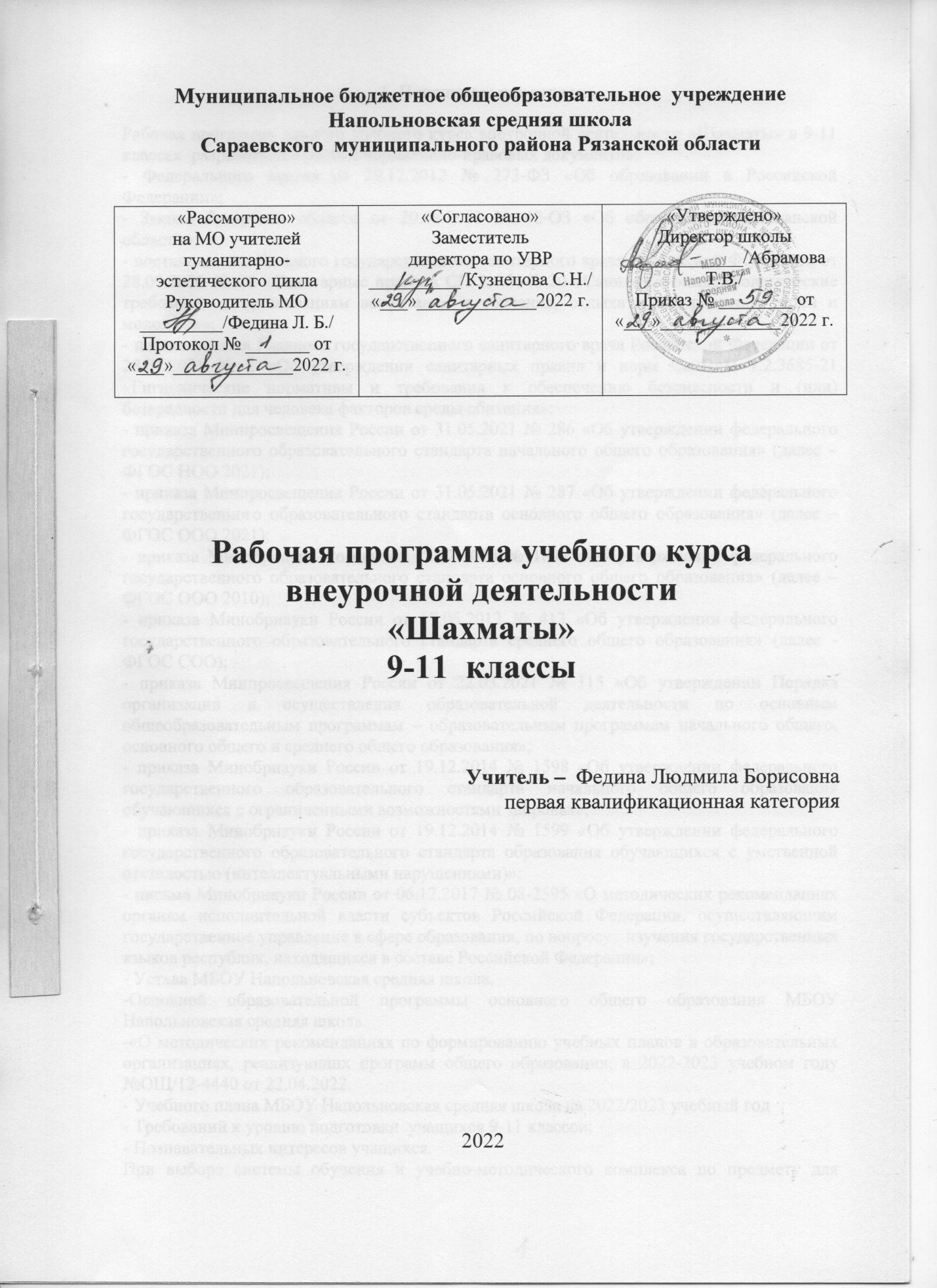 1. Пояснительная запискаРабочая программа данного учебного курса внеурочной деятельности «Шахматы» в 9-11 классах  разработана с учетом нормативно-правовых документов:- Федерального закона от 29.12.2012 № 273-ФЗ «Об образовании в Российской Федерации»;- Закона Рязанской области от 29.08.2013 № 42-ОЗ «Об образовании в Рязанской области»;- постановления Главного государственного санитарного врача Российской Федерации от 28.09.2020 № 28 «Санитарные правила СП 2.4.3648-20 «Санитарно-эпидемиологические требования к организациям воспитания и обучения, отдыха и оздоровления детей и молодежи»;- постановления Главного государственного санитарного врача Российской Федерации от 28.01.2021 № 2 «Об утверждении санитарных правил и норм СанПиН 1.2.3685-21 «Гигиенические нормативы и требования к обеспечению безопасности и (или) безвредности для человека факторов среды обитания»;- приказа Минпросвещения России от 31.05.2021 № 286 «Об утверждении федерального государственного образовательного стандарта начального общего образования» (далее – ФГОС НОО 2021);- приказа Минпросвещения России от 31.05.2021 № 287 «Об утверждении федерального государственного образовательного стандарта основного общего образования» (далее – ФГОС ООО 2021);- приказа Минобрнауки России от 17.12.2010 № 1897 «Об утверждении федерального государственного образовательного стандарта основного общего образования» (далее – ФГОС ООО 2010);- приказа Минобрнауки России от 17.05.2012 № 413 «Об утверждении федерального государственного образовательного стандарта среднего общего образования» (далее - ФГОС СОО);- приказа Минпросвещения России от 22.03.2021 № 115 «Об утверждении Порядка организации и осуществления образовательной деятельности по основным общеобразовательным программам – образовательным программам начального общего, основного общего и среднего общего образования»; - приказа Минобрнауки России от 19.12.2014 № 1598 «Об утверждении федерального государственного образовательного стандарта начального общего образования обучающихся с ограниченными возможностями здоровья»;  - приказа Минобрнауки России от 19.12.2014 № 1599 «Об утверждении федерального государственного образовательного стандарта образования обучающихся с умственной отсталостью (интеллектуальными нарушениями)»;- письма Минобрнауки России от 06.12.2017 № 08-2595 «О методических рекомендациях органам исполнительной власти субъектов Российской Федерации, осуществляющим государственное управление в сфере образования, по вопросу   изучения государственных языков республик, находящихся в составе Российской Федерации»;- Устава МБОУ Напольновская средняя школа.-Основной образовательной программы основного общего образования МБОУ Напольновская средняя школа. -«О методических рекомендациях по формированию учебных планов в образовательных организациях, реализующих программ общего образования, в 2022-2023 учебном году №ОЩ/12-4440 от 22.04.2022.- Учебного плана МБОУ Напольновская средняя школа на 2022/2023 учебный год- Требований к уровню подготовки  учащихся 9-11 классов;- Познавательных интересов учащихся.При выборе системы обучения и учебно-методического комплекса по предмету для реализации рабочей программы   учитывались:- соответствие УМК возрастным и психологическим особенностям учащихся;- соотнесённость с содержанием государственной итоговой аттестации;- завершённость учебной линии;- обеспеченность образовательного учреждения учебниками.Программа рассчитана на 34 часа в году, 1 час в неделю.Используемый УМК:2. Планируемые результаты освоения курса внеурочной деятельностиЛичностные:  Адекватно оценивать свое поведение и поведение окружающих.Формировать  уважительное отношение  к иному мнению.Учиться понимать свою роль, развивать  самостоятельность и ответственность.Развивать навыки  сотрудничества со взрослыми и сверстниками.Учиться относиться бережно к  материальным и духовным ценностям. Познавательные:Осваивать начальные формы познавательной и личностной рефлексии.Учиться использовать знако-символические средства представления информации.Использовать различные способы поиска информации  на заданную на кружке тему.Собирать и обрабатывать материал, учится его передавать окружающим разными способами.Овладевать логическими действиями, устанавливать аналогии, строить рассуждения, овладевать новыми понятиями.Овладевать начальными сведениями об изучаемом объекте (шахматах)Учиться работать в  информационной среде  по поиску  данных изучаемого объекта.Коммуникативные: Активно использовать речевые средства в процессе общения   с товарищами во время занятий.Учиться слушать собеседника, напарника по игре,  быть сдержанным, выслушивать замечания и мнение других людей, излагать и аргументировать свою точку зрения.Учиться договариваться о распределении функций  и ролей в совместной деятельности.Регулятивные:Овладевать  способностью принимать и сохранять  цели и задачи занятия. Находить способы решения и осуществления поставленных задач.Формировать умение контролировать свои действия.Учиться понимать причины успеха и неуспеха своей деятельности.Ожидаемые результаты:овладение навыками игры в шахматы;интеллектуальное развитие детей;результативное участие в соревнованиях различных уровней.Предполагаемые результаты реализации программыФедеральный государственный стандарт начального общего образования формулирует  требования к результатам освоения курса по внеурочной деятельности в единстве личностных, предметных и метапредметных результатов.Личностными результатами изучения данного внеурочного курса являются:развитие любознательности и сообразительности;развитие целеустремлённости, внимательности, умения контролировать свои действия;развитие навыков сотрудничества со сверстниками;развитие наглядно-образного мышления и логики.Предметные и метапредметные результаты представлены в содержании программы в разделах «Учащиеся должны знать» и «Учащиеся должны уметь».К концу изучения учащиеся должны знать:шахматную доску и её структуру;обозначение полей линий;ходы и взятия всех фигур, рокировку;основные шахматные понятия (шах, мат, пат, выигрыш, ничья,ударность и подвижность фигур, ценность фигур, угроза, нападение,защита, три стадии шахматной партии, развитие и др.);К концу изучения  учащиеся должны уметь:играть партию от начала до конца по шахматным правилам;записывать партии и позиции, разыгрывать партии по записи;находить мат в один ход в любых задачах такого типа;оценивать количество материала каждой из сторон и определятьналичие материального перевеса;планировать, контролировать и оценивать действия соперников;определять общую цель и пути её достижения;решать лабиринтные задачи (маршруты фигур) на шахматном материале3. Содержание курса внеурочной деятельности	Содержание обучения включает в себя следующие разделы:1. Шахматная доска. Шахматные фигуры. Знакомство с игровым "полем". (1 ч)2. Краткая история шахмат. Знакомство с шахматами, первые чемпионы. (1 ч).3. Шахматные фигуры. Основные функциональные особенности фигур. Их роль в игре. (4 ч).4. Техника матования одинокого короля. Миттельшпиль, эндшпиль, блиц-шахматы, долгие шахматы. (6 ч).5. Достижение мата. Мат в один, два, три и более ходов. Задачи на постановку мата в несколько ходов. (10 ч).6. Шахматные комбинации. Разнообразие шахматной игры. Рокировка, комбинации, ведущие к достижению материального перевеса, система защиты, атака, пешка и ее роль, разрушение королевского прикрытия, типичные комбинации в дебюте, патовые комбинации. (8 ч)7.Повторение изученного в течение года. Шахматные баталии. Соревнования в группе(4ч).Календарно-тематическое планирование9-11 классыУчебникиУчебные пособияМетодические пособияИнтернет-ресурсы№Тема урокаКолич-вочасовПримечания№Тема урокаКолич-вочасовПримечания1Шахматная доска. Знакомство с игровым "полем". 12Краткая история шахмат. Знакомство с шахматами, первые чемпионы. 1 3Шахматные фигуры. Основные функциональные особенности фигур. Их роль в игре14Шахматные фигуры. Основные функциональные особенности фигур. Их роль в игре15Шахматные фигуры. Основные функциональные особенности фигур. Их роль в игре16Шахматные фигуры. Основные функциональные особенности фигур. Их роль в игре17Техника матования одинокого короля. Миттельшпиль, эндшпиль, блиц-шахматы, долгие шахматы.1 8Техника матования одинокого короля. Миттельшпиль, эндшпиль, блиц-шахматы, долгие шахматы.19Техника матования одинокого короля. Миттельшпиль, эндшпиль, блиц-шахматы, долгие шахматы.110Техника матования одинокого короля. Миттельшпиль, эндшпиль, блиц-шахматы, долгие шахматы.111Техника матования одинокого короля. Миттельшпиль, эндшпиль, блиц-шахматы, долгие шахматы.112Техника матования одинокого короля. Миттельшпиль, эндшпиль, блиц-шахматы, долгие шахматы.113Достижение мата. Мат в один, два, три и более ходов. Задачи на постановку мата в несколько ходов.114Достижение мата. Мат в один, два, три и более ходов. Задачи на постановку мата в несколько ходов.115Достижение мата. Мат в один, два, три и более ходов. Задачи на постановку мата в несколько ходов.116Достижение мата. Мат в один, два, три и более ходов. Задачи на постановку мата в несколько ходов.117Достижение мата. Мат в один, два, три и более ходов. Задачи на постановку мата в несколько ходов.118Достижение мата. Мат в один, два, три и более ходов. Задачи на постановку мата в несколько ходов.119Достижение мата. Мат в один, два, три и более ходов. Задачи на постановку мата в несколько ходов.120Достижение мата. Мат в один, два, три и более ходов. Задачи на постановку мата в несколько ходов.121Достижение мата. Мат в один, два, три и более ходов. Задачи на постановку мата в несколько ходов.122Достижение мата. Мат в один, два, три и более ходов. Задачи на постановку мата в несколько ходов.123Шахматные комбинации. Разнообразие шахматной игры.124Шахматные комбинации. Разнообразие шахматной игры.125Шахматные комбинации. Разнообразие шахматной игры.126Шахматные комбинации. Разнообразие шахматной игры.127Шахматные комбинации. Разнообразие шахматной игры.128Шахматные комбинации. Разнообразие шахматной игры.129Шахматные комбинации. Разнообразие шахматной игры. 130Шахматные комбинации. Разнообразие шахматной игры.131Повторение. Соревнования в группе132Повторение. Соревнования в группе133Повторение. Соревнования в группе134Повторение. Соревнования в группе1